/ Reading (8 marks) /   Listen and write « Yes » or « No »   .(1 ,5 marks )/ Listen and draw. (1,5 marks)/Listen and answer (2 marks)When is the action film?………………………………………………………….When is the breakfast ?…………………………………………………………….4 /Listen and cross out (1 marks)After lunch, Sarah reads a book.Paul and Sarah play tennis in the house   .  5/ listen and colour    ( 2 marks )                     
                                                        Paul and Sarah are wearing …                                            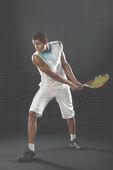 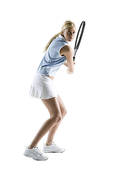 /   Writing (4 marks)Reorder the words to have sentences  (2 marks )wearing/I’m /trousers / blue /. /…………………………………………………………………… Is /When / the / ? /film /……………………………………………………………………..What time is it? ( 2 marks : a         0,75 / b           0 ,5 /c          0,75  )/ Speaking (8 marks)Singing    :                      / 2Speaking   :                / 3Role player :           /3Good Luck Oued EL AkermaPrimary schoolEnglish test No 26th formTeacher :Hamdi MokdadPaul and Sarah get up at nine o’clock.…………………….The children sleep late.…………………….Today is nice   .……………………..Paul and Sarah get up …They have breakfast at …The children do their homework at …    a)_……………………………………………………………………………………b) _……………………………………………………………………….c)-………………………………………………………………………..